Energie ze sucharu – řešeníPracovní list je určen pro žáky středních škol. Jeho cílem je seznámit s energií, která je uložena v sucharech.Pokus: Energie ze sucharu_______________________________________________________Jakou barvu má kapalný kyslík?modroužlutouzelenouKde je v sucharech uložena energie?Energie, kterou obsahují suchary, je uložena v chemických vazbách sacharidů.U tučně znázorněných pojmů označte ten správný.Suchar je cukrový polymer / monomer. Náš organismus však potřebuje monomery / polymery. Štěpení a následné spalování cukrů probíhá v těle pomalu / rychle a je to složitý chemický / biochemický proces.Spojte související pojmy.glukóza – monosacharid ze skupiny aldohexózkinetika – rychlost chemických reakcíškrob – polysacharid tvořený molekulami glukózysacharóza – neredukující disacharidtermodynamika – procesy spojené s teplem a tepelnými jevyNapište vyčíslenou rovnici spalování cukrů (cukr můžete znázornit sumárním vzorcem C6H12O6).C6H12O6 + 6 O2  →   6 CO2 + 6 H2OCo jsem se touto aktivitou naučil(a):………………………………………………………………………………………………………………………………………………………………………………………………………………………………………………………………………………………………………………………………………………………………………Autor: Tomandlová Markéta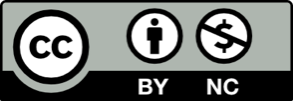 Toto dílo je licencováno pod licencí Creative Commons [CC BY-NC 4.0]. Licenční podmínky navštivte na adrese [https://creativecommons.org/choose/?lang=cs].